61103 м. Харків, вул..Новопрудна,1, http://dnz279.klasna.com, dnz279@kharkivosvita.net.ua НАКАЗ26.03.2014                                                                                                  № 18-АГПро призначеннявідповідадьних за безпечніумови праці під час проведеннясанітарно-екологічної акції                З метою дотримання безпечних умови для життя і здоров′я  співпрацівників ДНЗ під час проведення санітарно-екологічної акції
НАКАЗУЮ:1. Призначити  відповідальними за безпечні умови праці під час проведеннясанітарно-екологічної акції:                    Дружиніну Олену Григорівну - завідувача господарства,                   Колонтаєвську Олену Олександрівну - вихователя-методиста ДНЗ.2. Відповідальним  провести роз’яснювальну роботу серед співпрацівників щодо запобігання випадків травматизму, попадання в безпечні ситуації під час проведення санітарно-екологічної акції.3.Контроль за виконанням даного наказу залишаю за собою.Завідувач КЗ «ДНЗ №279»                                             О.М.КоротунЗ наказом ознайомлені:                    Дружиніна О. Г.                   Колонтаєвська О.О.Виконавець: Коротун О.М.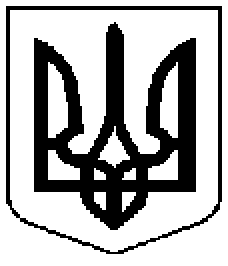 Комунальний заклад  	           Коммунальное  учреждение      «Дошкільний                            «Дошкольное        навчальний                                 учебное            заклад                                    учреждение   (ясла-садок) № 279                    (ясли-сад) №279      Харківської                           Харьковского городского      міської ради»                                  совета»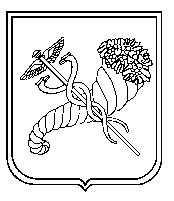 